Отчет о проведенном проектеФоторепортаж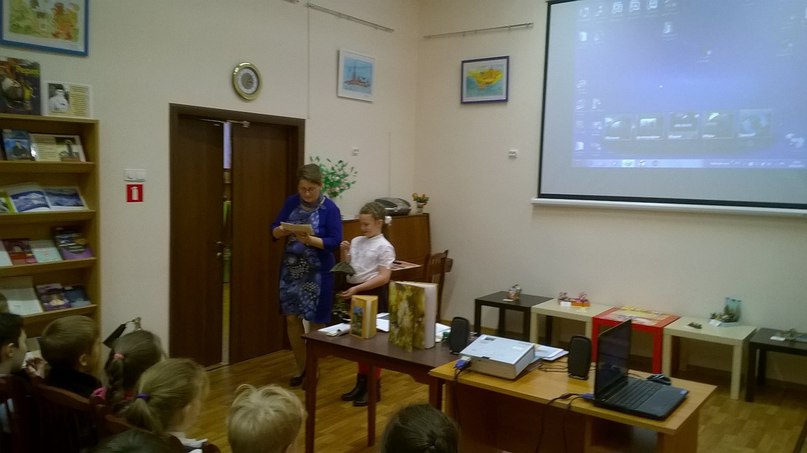 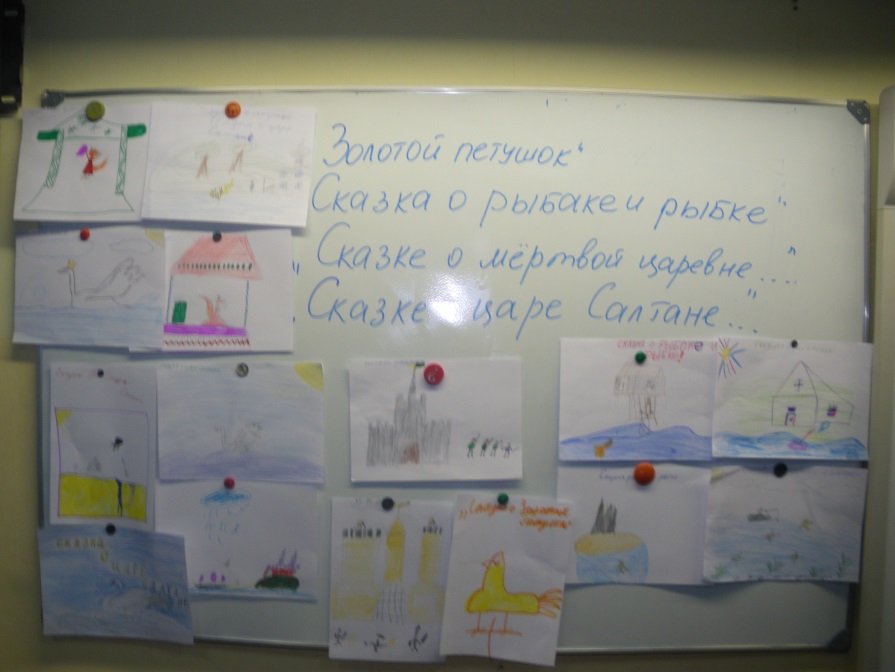 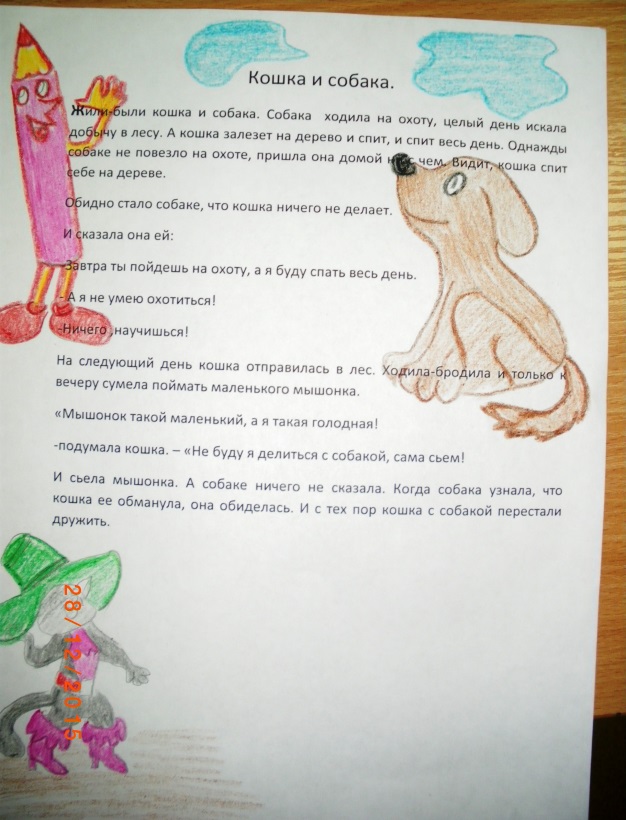 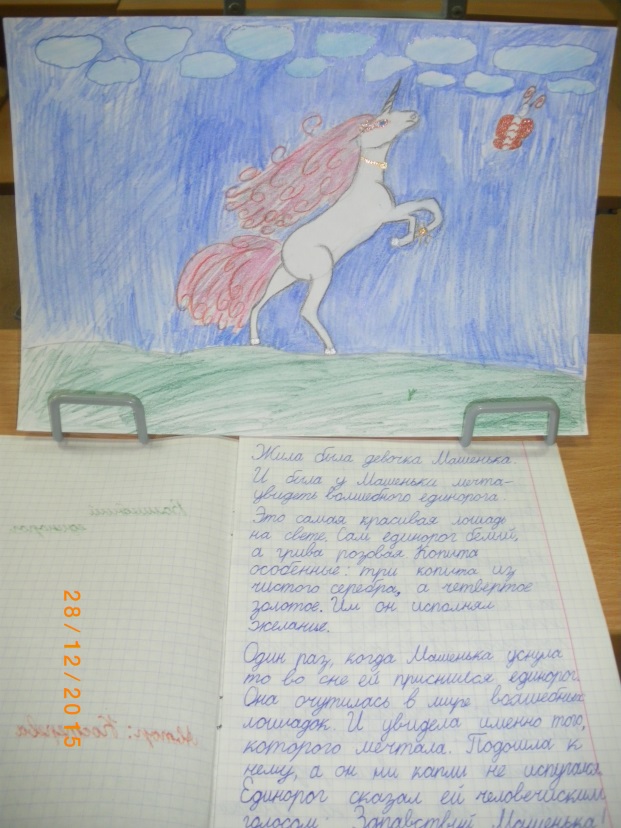 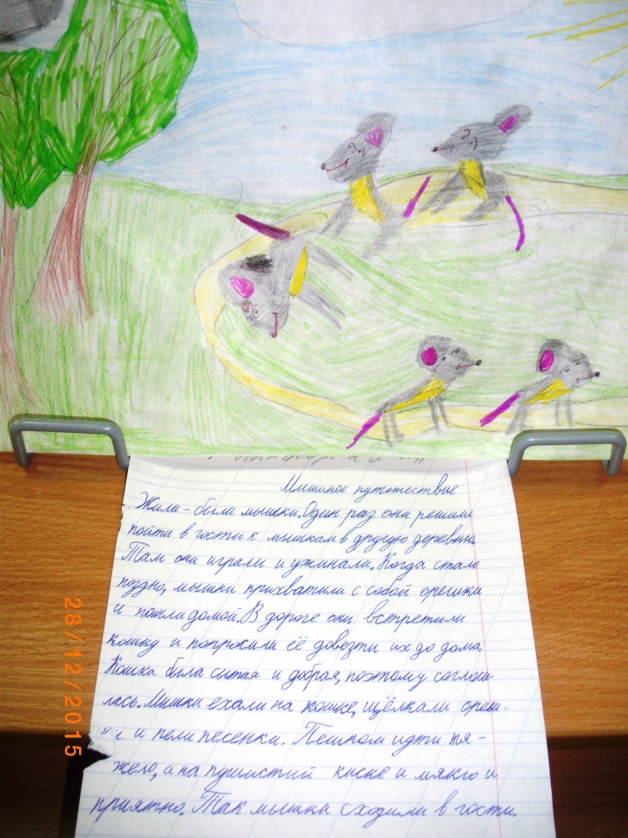 Название проекта«Какая прелесть, эти сказки»Дата проведениядекабрь 2015Участники проектаучащиеся 2 «В» класса, родителиРуководители проектаВеснина Светлана ВалерьевнаТип проектаТворческийЦель проектаРаскрыть нравственный смысл сказок, рассмотреть категории добра и зла на примере прочитанных сказок, сочинить собственные сказки.Задачи проектаСоздавать условия для развития творческой активности детей и поэтапного освоения детьми различных видов творчества.Обогащать словарь детей, совершенствовать диалогическую речь, воспитывать умение использовать в речи разнообразные языковые средства.Способствовать формированию коммуникативных способностей.Учебные дисциплины, участвующие в проектеЛитературное чтениеЭтапы проектаКраткое описание деятельность участников проекта1. ПодготовительныйПроводится беседа по основным вопросамЧто такое сказка?Какие бывают сказки?Что несет в себе сказка?Почему люди любят сказки?Обсуждаются этапы проекта.2. ПланированиеПлан проведения проекта:1. Посещение детской библиотеки.2. Сочинение собственных сказок и создание «Книги сказок»3. Викторина по сказкам А. С. Пушкина. Выставка рисунков к сказкам Пушкина А. С.3. Работа над проектом1. Ребята посетили районную детскую библиотеку, где познакомились с книгами сказок, как разных народов, так и авторскими. Рассмотрели иллюстрации, узнавали сказки по героям, описанию и иллюстрациям.2. Вместе с родителями ребята сочиняли сказки. Свои сказки они рассказывали в классе и обсуждали, какая главная мысль сказки, чему учит эта сказка. Затем была создана «Книга сказок».3. В заключение работы над проектом была проведена викторина «Что за прелесть, эти сказки!» по сказкам А. С. Пушкина.4. Презентация проектаПрезентация данного проекта была проведена в форме викторины. Ребята разделились на команды, узнавали сказки, героев сказок, рисовали иллюстрации-задания для команд-соперниц.5. РефлексияПо мнению учащихся, проект был интересным. Ребята вспомнили много сказок и смогли проявить творчество, сочиняя свои сказки.